Apply Now!***2016 Stocker Cattle Enterprise***at Swanton Pacific RanchGain Experience In:Cattle managementRanch workBasic health care of large animalsBeef enterprise business managementRequirements: Must commit to at least four full weekends (or equivalent) a quarter for both winter and spring quartersWillingness to perform ranch work outdoors in sometimes wet and cold weatherStrongly desired: ASCI 221 (Intro Beef), previous or concurrent enrollmentOpen to all majorsEnterprise (ASCI 290) meets once/week from 7:10-8am on Wednesdays.Transportation, lodging, and meals for weekend ranch trips all provided.For applications and more information, please contactDr. Marc Horney, 10-101; mhorney@calpoly.edu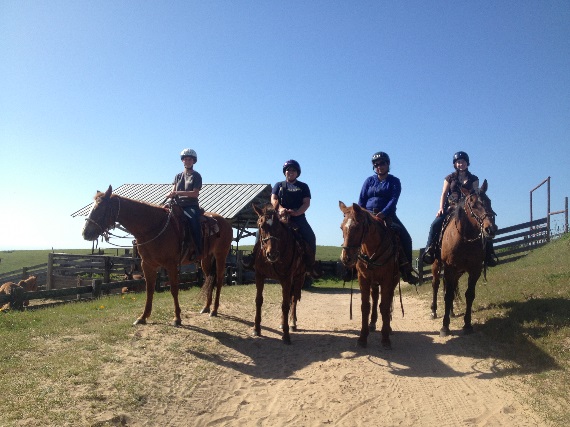 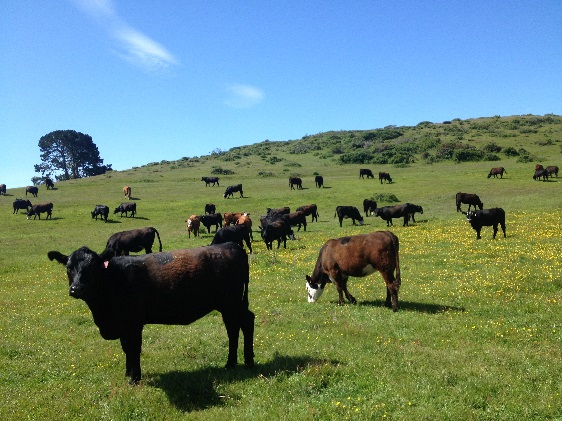 Application and resume – due Nov 13th, 2015http://animalscience.calpoly.edu/CurrentStudents/forms_current